14 июня – «Долина добрых дел»Искатели сокровищ посетили «Галерею Юдашкина», побывав в роли моделей, продемонстрировали лучшие работы дизайнеров одежды.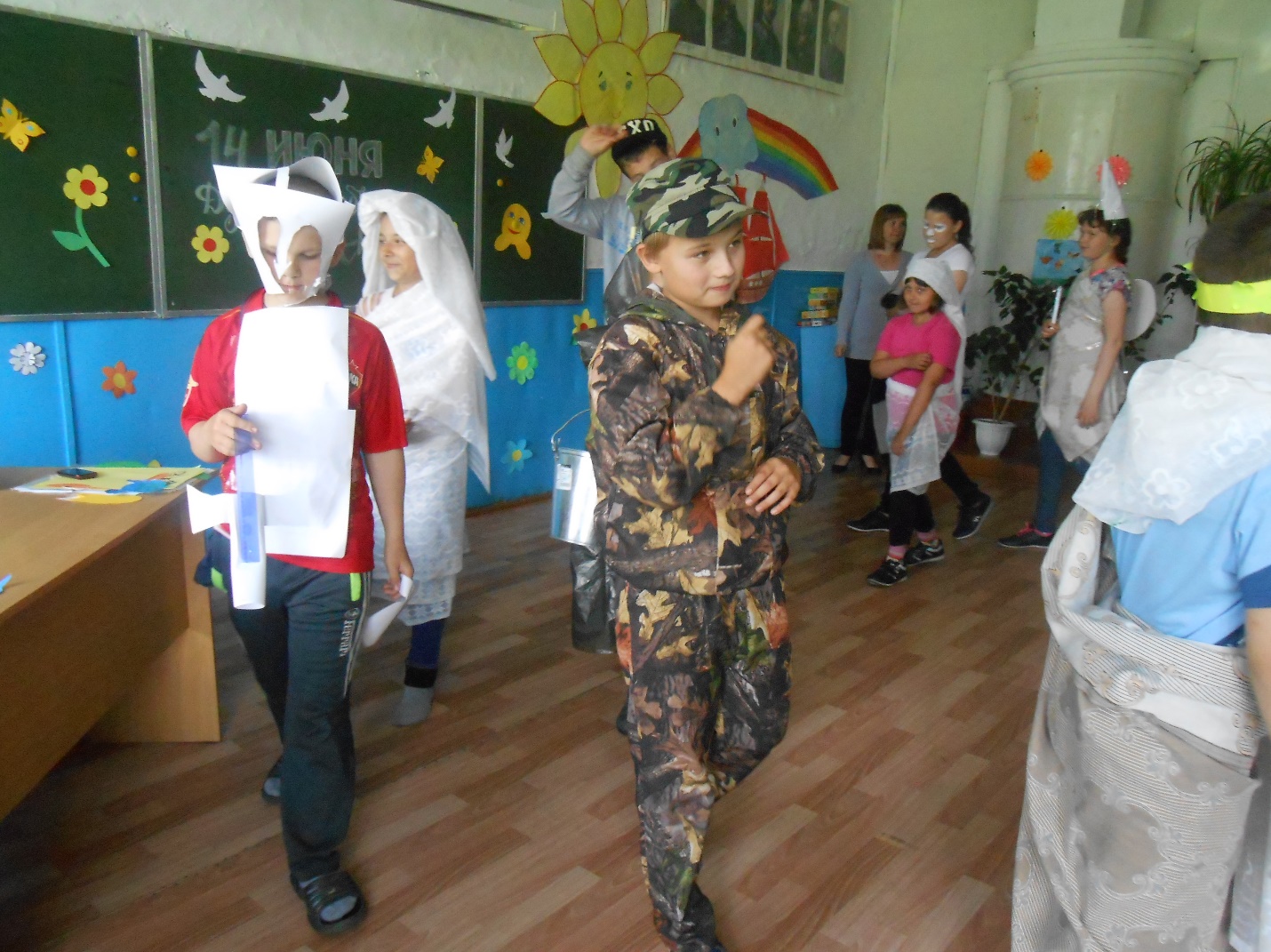 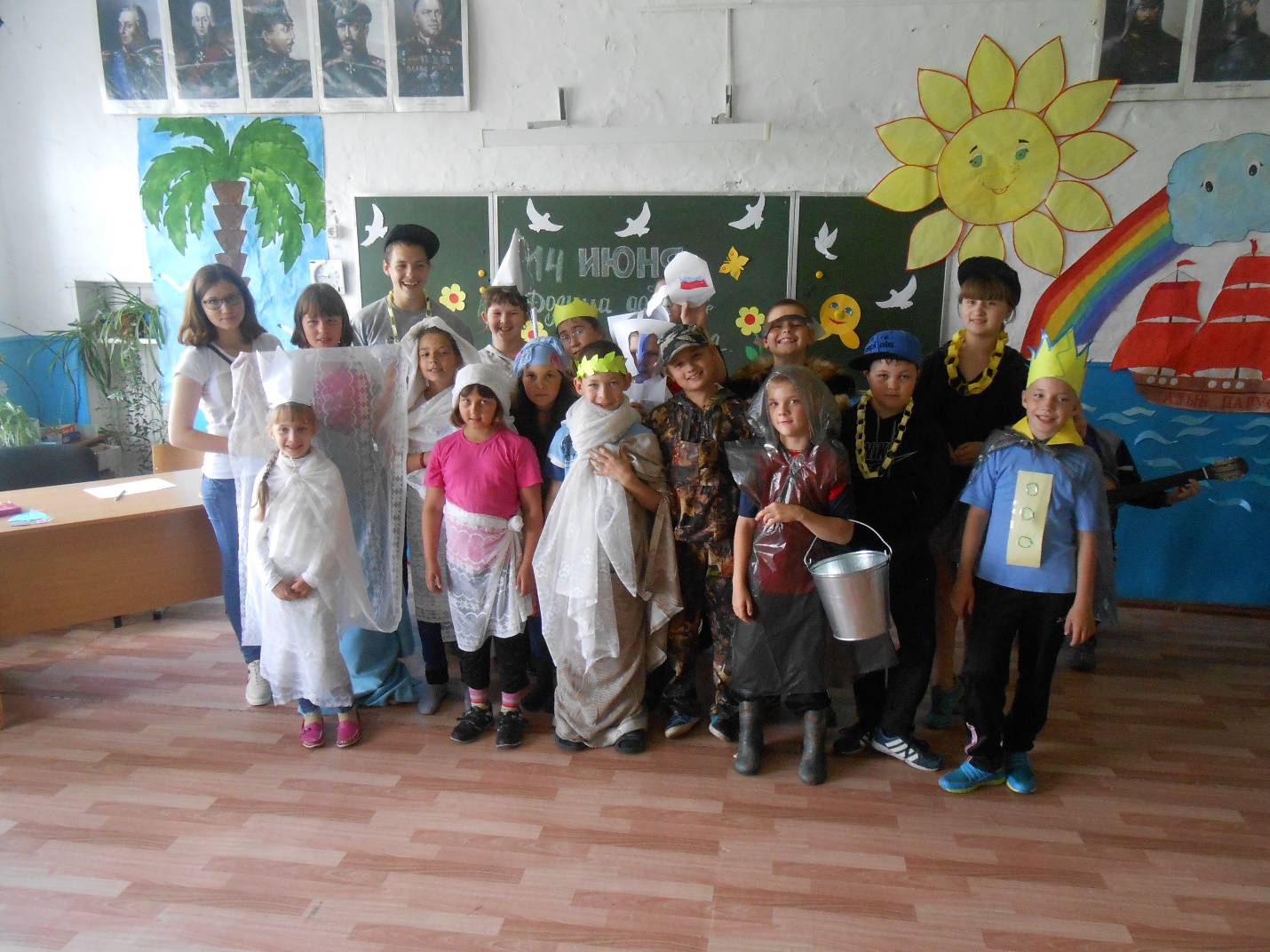 